ДОЗАТОР ВЕСОВОЙ ЛЕНТОЧНЫЙ НЕПРЕРЫВНОГО ДЕЙСТВИЯОпросный лист №_______________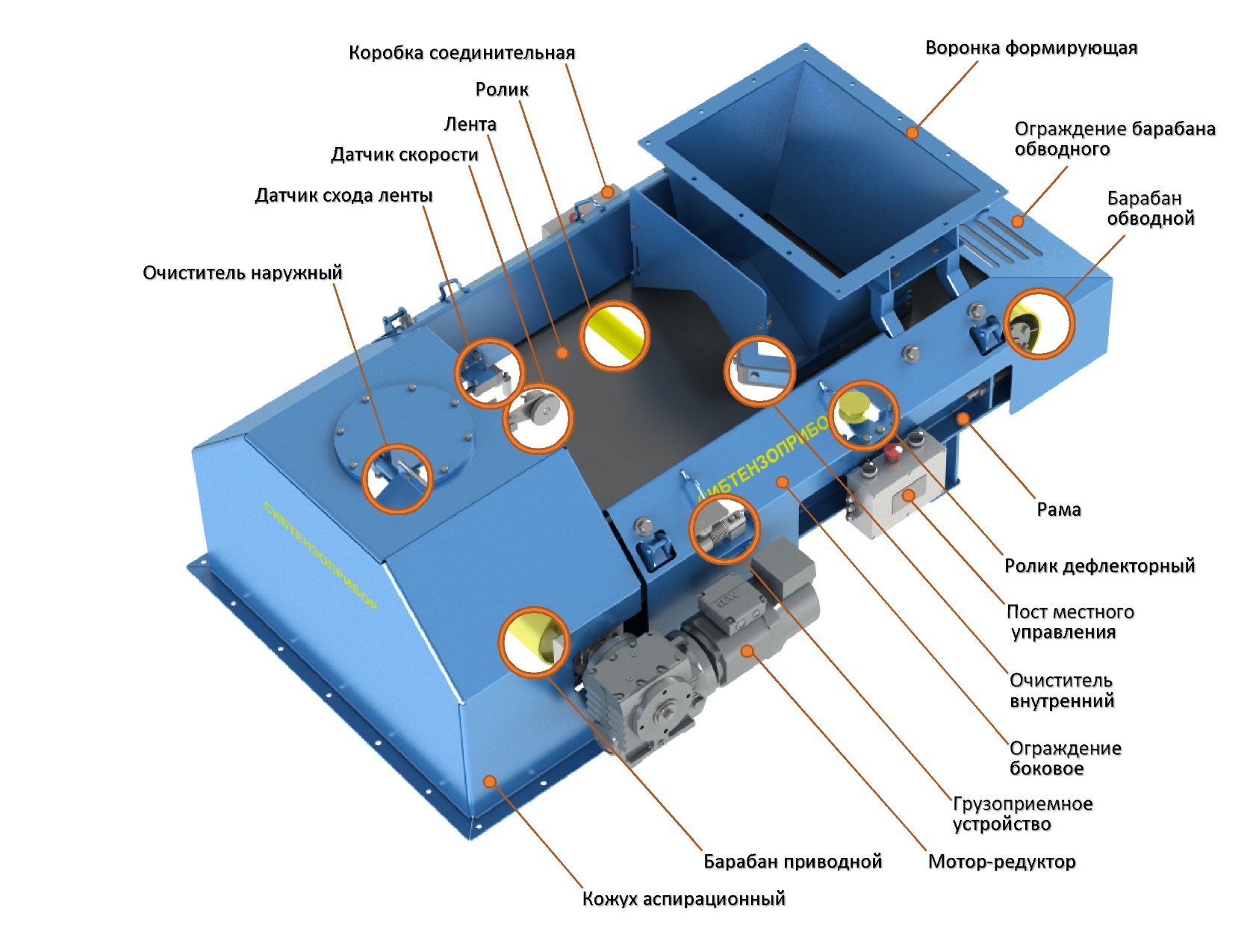 Заполненный опросный лист Вы можете направить нам по электронной почте info@sibtenzo.com.Для получения консультации Вы можете позвонить нам по телефону 8 (384-2) 67-22-92.Будем рады помочь Вам!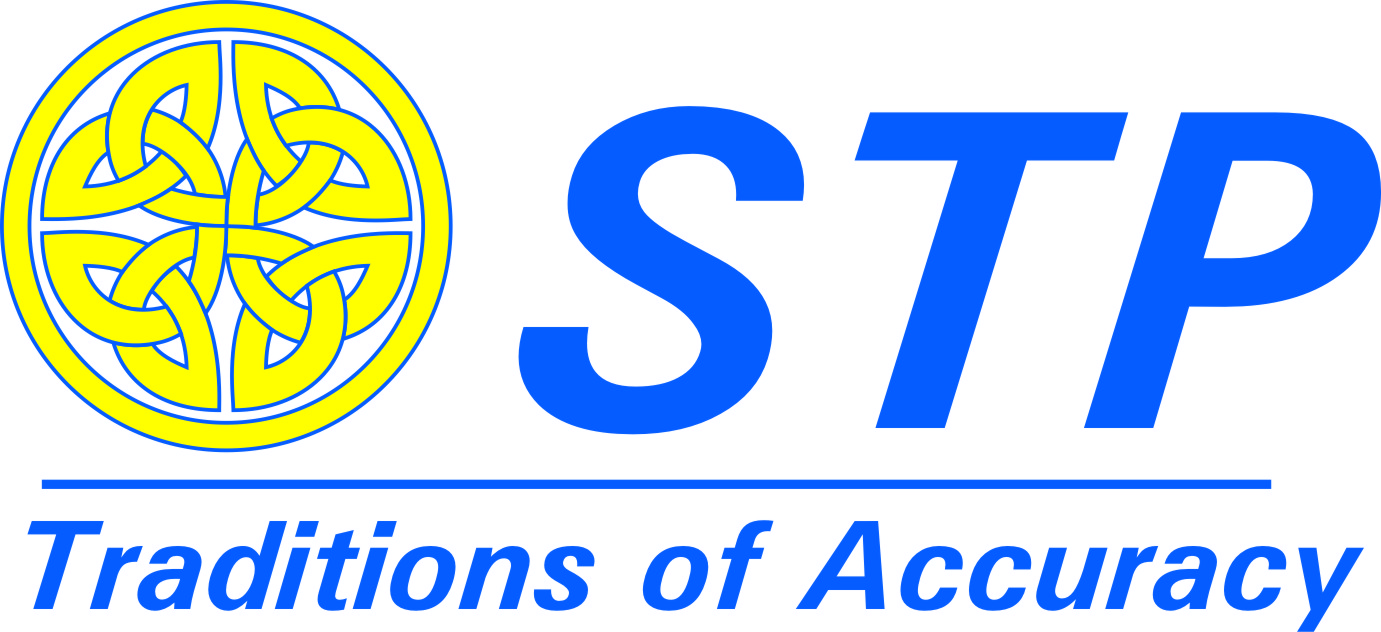 ООО УК «СИБТЕНЗОПРИБОР»650070, Кемеровская область, г. Кемерово, пер. Щегловский, д. 1, помещение 4ИНН  4205274144, КПП 420501001, ОГРН 1134205022093,Расч./счет 40702810726000000671 в ОТДЕЛЕНИИ N 8615ПАО СБЕРБАНК РОССИИ Г. КЕМЕРОВО Кор./счет 30101810200000000612, БИК 043207612 Тел. приемной: 8 (384-2)  77-75-35 доб. 700;  E-mail: priem@sibtenzo.com!Пожалуйста, ответьте на все вопросы. Информация, полученная из заполненного Вами опросного листа, необходима нам для определения конструкции дозатора, который в наибольшей степени соответствует вашим требованиям.Пункты, отмеченные * - ОБЯЗАТЕЛЬНЫ К ЗАПОЛНЕНИЮ.1. Контактная информация1. Контактная информацияПредприятие:ФИО, должность контактного лицаТелефон, факс, E-Mail контактного лица2. Общие данные2. Общие данные2. Общие данные2. Общие данные2. Общие данные2. Общие данные2. Общие данные2. Общие данные2. Общие данныеКоличество дозаторов*, шт.Количество дозаторов*, шт.Количество дозаторов*, шт.Количество дозаторов*, шт.Количество дозаторов*, шт.Количество дозаторов*, шт.Количество дозаторов*, шт.Количество дозаторов*, шт.Наибольший предел производительности (НПП)*, т/ч (из ряда: 0,1; 0,125; 0,16; 0,2; 0,25; 0,32; 0,4; 0,63; 0,8; 1,0; 1,25; 1,6; 2,0; 2,5; 3,2; 4,0; 5,0; 6,3; 8,0; 10; 12,5; 16; 20; 25; 32; 40; 50; 63; 80; 100; 125; 160; 200; 250; 320; 400; 500; 630; 800; 1000; 1250; 2000)Наибольший предел производительности (НПП)*, т/ч (из ряда: 0,1; 0,125; 0,16; 0,2; 0,25; 0,32; 0,4; 0,63; 0,8; 1,0; 1,25; 1,6; 2,0; 2,5; 3,2; 4,0; 5,0; 6,3; 8,0; 10; 12,5; 16; 20; 25; 32; 40; 50; 63; 80; 100; 125; 160; 200; 250; 320; 400; 500; 630; 800; 1000; 1250; 2000)Наибольший предел производительности (НПП)*, т/ч (из ряда: 0,1; 0,125; 0,16; 0,2; 0,25; 0,32; 0,4; 0,63; 0,8; 1,0; 1,25; 1,6; 2,0; 2,5; 3,2; 4,0; 5,0; 6,3; 8,0; 10; 12,5; 16; 20; 25; 32; 40; 50; 63; 80; 100; 125; 160; 200; 250; 320; 400; 500; 630; 800; 1000; 1250; 2000)Наибольший предел производительности (НПП)*, т/ч (из ряда: 0,1; 0,125; 0,16; 0,2; 0,25; 0,32; 0,4; 0,63; 0,8; 1,0; 1,25; 1,6; 2,0; 2,5; 3,2; 4,0; 5,0; 6,3; 8,0; 10; 12,5; 16; 20; 25; 32; 40; 50; 63; 80; 100; 125; 160; 200; 250; 320; 400; 500; 630; 800; 1000; 1250; 2000)Наибольший предел производительности (НПП)*, т/ч (из ряда: 0,1; 0,125; 0,16; 0,2; 0,25; 0,32; 0,4; 0,63; 0,8; 1,0; 1,25; 1,6; 2,0; 2,5; 3,2; 4,0; 5,0; 6,3; 8,0; 10; 12,5; 16; 20; 25; 32; 40; 50; 63; 80; 100; 125; 160; 200; 250; 320; 400; 500; 630; 800; 1000; 1250; 2000)Наибольший предел производительности (НПП)*, т/ч (из ряда: 0,1; 0,125; 0,16; 0,2; 0,25; 0,32; 0,4; 0,63; 0,8; 1,0; 1,25; 1,6; 2,0; 2,5; 3,2; 4,0; 5,0; 6,3; 8,0; 10; 12,5; 16; 20; 25; 32; 40; 50; 63; 80; 100; 125; 160; 200; 250; 320; 400; 500; 630; 800; 1000; 1250; 2000)Наибольший предел производительности (НПП)*, т/ч (из ряда: 0,1; 0,125; 0,16; 0,2; 0,25; 0,32; 0,4; 0,63; 0,8; 1,0; 1,25; 1,6; 2,0; 2,5; 3,2; 4,0; 5,0; 6,3; 8,0; 10; 12,5; 16; 20; 25; 32; 40; 50; 63; 80; 100; 125; 160; 200; 250; 320; 400; 500; 630; 800; 1000; 1250; 2000)Наибольший предел производительности (НПП)*, т/ч (из ряда: 0,1; 0,125; 0,16; 0,2; 0,25; 0,32; 0,4; 0,63; 0,8; 1,0; 1,25; 1,6; 2,0; 2,5; 3,2; 4,0; 5,0; 6,3; 8,0; 10; 12,5; 16; 20; 25; 32; 40; 50; 63; 80; 100; 125; 160; 200; 250; 320; 400; 500; 630; 800; 1000; 1250; 2000)Наименьший предел производительности, т/ч (минимальный стандартный = 10% от наибольшего предела производительности)Наименьший предел производительности, т/ч (минимальный стандартный = 10% от наибольшего предела производительности)Наименьший предел производительности, т/ч (минимальный стандартный = 10% от наибольшего предела производительности)Наименьший предел производительности, т/ч (минимальный стандартный = 10% от наибольшего предела производительности)Наименьший предел производительности, т/ч (минимальный стандартный = 10% от наибольшего предела производительности)Наименьший предел производительности, т/ч (минимальный стандартный = 10% от наибольшего предела производительности)Наименьший предел производительности, т/ч (минимальный стандартный = 10% от наибольшего предела производительности)Наименьший предел производительности, т/ч (минимальный стандартный = 10% от наибольшего предела производительности)Погрешность дозирования, % от НПП (из ряда: ±0,25; ±0,5; ±1,0; если не указана, то принимается ±0,5)Погрешность дозирования, % от НПП (из ряда: ±0,25; ±0,5; ±1,0; если не указана, то принимается ±0,5)Погрешность дозирования, % от НПП (из ряда: ±0,25; ±0,5; ±1,0; если не указана, то принимается ±0,5)Погрешность дозирования, % от НПП (из ряда: ±0,25; ±0,5; ±1,0; если не указана, то принимается ±0,5)Погрешность дозирования, % от НПП (из ряда: ±0,25; ±0,5; ±1,0; если не указана, то принимается ±0,5)Погрешность дозирования, % от НПП (из ряда: ±0,25; ±0,5; ±1,0; если не указана, то принимается ±0,5)Погрешность дозирования, % от НПП (из ряда: ±0,25; ±0,5; ±1,0; если не указана, то принимается ±0,5)Погрешность дозирования, % от НПП (из ряда: ±0,25; ±0,5; ±1,0; если не указана, то принимается ±0,5)Назначение дозирования (если не указано, то принимается «технологический учет»)технологический учет (взвешивание в процессе технологической цепочки; для поддержания рецептуры)технологический учет (взвешивание в процессе технологической цепочки; для поддержания рецептуры)коммерческий учет (окончательное взвешива-ние готовой продукции в коммерческих целях)коммерческий учет (окончательное взвешива-ние готовой продукции в коммерческих целях)Температура в помещении эксплуатации дозатора*, °С Температура в помещении эксплуатации дозатора*, °С Температура в помещении эксплуатации дозатора*, °С Температура в помещении эксплуатации дозатора*, °С Температура в помещении эксплуатации дозатора*, °С от от от до Влажность в помещении эксплуатации дозатора* (низкая, средняя, высокая)Влажность в помещении эксплуатации дозатора* (низкая, средняя, высокая)Влажность в помещении эксплуатации дозатора* (низкая, средняя, высокая)Влажность в помещении эксплуатации дозатора* (низкая, средняя, высокая)Влажность в помещении эксплуатации дозатора* (низкая, средняя, высокая)Ежедневное время работы, ч/суткиЕжедневное время работы, ч/суткиЕжедневное время работы, ч/суткиЕжедневное время работы, ч/суткиЕжедневное время работы, ч/суткиЕжедневное время работы, ч/суткиЕжедневное время работы, ч/суткиЕжедневное время работы, ч/суткиКоличество включений в час (учитываются включения, выключения, изменение производительности)Количество включений в час (учитываются включения, выключения, изменение производительности)Количество включений в час (учитываются включения, выключения, изменение производительности)Количество включений в час (учитываются включения, выключения, изменение производительности)Количество включений в час (учитываются включения, выключения, изменение производительности)Количество включений в час (учитываются включения, выключения, изменение производительности)Количество включений в час (учитываются включения, выключения, изменение производительности)Количество включений в час (учитываются включения, выключения, изменение производительности)Исполнение дозатора*Исполнение дозатора*стандартноехимически защищенноехимически защищенноеСтепень защиты электрооборудования (по ГОСТ 14254-96; если не указана, то принимается IP54)Степень защиты электрооборудования (по ГОСТ 14254-96; если не указана, то принимается IP54)IP54IP65IP653. Характеристики дозируемого материала3. Характеристики дозируемого материала3. Характеристики дозируемого материала3. Характеристики дозируемого материала3. Характеристики дозируемого материала3. Характеристики дозируемого материала3. Характеристики дозируемого материала3. Характеристики дозируемого материала3. Характеристики дозируемого материала3. Характеристики дозируемого материала3. Характеристики дозируемого материала3. Характеристики дозируемого материала3. Характеристики дозируемого материала3. Характеристики дозируемого материалаНаименование*Наименование*Наименование*Наименование*Наименование*Насыпная плотность*, т/м3Насыпная плотность*, т/м3Насыпная плотность*, т/м3Насыпная плотность*, т/м3Насыпная плотность*, т/м3Насыпная плотность*, т/м3Насыпная плотность*, т/м3Насыпная плотность*, т/м3Насыпная плотность*, т/м3Насыпная плотность*, т/м3Насыпная плотность*, т/м3Насыпная плотность*, т/м3Насыпная плотность*, т/м3Угол естественного откоса*, °Угол естественного откоса*, °Угол естественного откоса*, °Угол естественного откоса*, °Угол естественного откоса*, °Угол естественного откоса*, °Угол естественного откоса*, °Угол естественного откоса*, °Угол естественного откоса*, °Угол естественного откоса*, °Угол естественного откоса*, °Угол естественного откоса*, °Угол естественного откоса*, °Фракционный (гранулометрический) состав*:Фракционный (гранулометрический) состав*:Фракционный (гранулометрический) состав*:минимальный размер частиц, ммминимальный размер частиц, ммминимальный размер частиц, ммминимальный размер частиц, ммминимальный размер частиц, ммминимальный размер частиц, ммминимальный размер частиц, ммминимальный размер частиц, ммминимальный размер частиц, ммминимальный размер частиц, мммаксимальный размер частиц, мммаксимальный размер частиц, мммаксимальный размер частиц, мммаксимальный размер частиц, мммаксимальный размер частиц, мммаксимальный размер частиц, мммаксимальный размер частиц, мммаксимальный размер частиц, мммаксимальный размер частиц, мммаксимальный размер частиц, ммнаиболее распространенные частицы, ммнаиболее распространенные частицы, ммнаиболее распространенные частицы, ммнаиболее распространенные частицы, ммнаиболее распространенные частицы, ммнаиболее распространенные частицы, ммнаиболее распространенные частицы, ммнаиболее распространенные частицы, ммнаиболее распространенные частицы, ммнаиболее распространенные частицы, ммТемпература*, °СТемпература*, °СТемпература*, °СТемпература*, °СТемпература*, °СТемпература*, °СТемпература*, °СТемпература*, °СТемпература*, °СТемпература*, °СТемпература*, °СТемпература*, °СТемпература*, °СВлажность, %Влажность, %Влажность, %Влажность, %Влажность, %Влажность, %Влажность, %Влажность, %Влажность, %Влажность, %Влажность, %Влажность, %Влажность, %Химическая активность*:к металлук металлудаданетнетнетк резинек резинедаданетнетнетСклонность к налипаниюдаданетнетнетОбразование сводовдаданетнетнетАбразивностьнизкаясредняясредняясредняявысокаявысокаявысокаяСвободная текучестьплохаяудовл.удовл.удовл.высокаявысокаявысокая4. Конструктивные требования к дозатору4. Конструктивные требования к дозатору4. Конструктивные требования к дозатору4. Конструктивные требования к дозатору4. Конструктивные требования к дозатору4. Конструктивные требования к дозатору4. Конструктивные требования к дозаторуL*, ммL*, ммL*, ммL*, ммL*, ммL*, ммН, мм (если не указан, то принимается минимально допустимая для конструкции дозатора)Н, мм (если не указан, то принимается минимально допустимая для конструкции дозатора)Н, мм (если не указан, то принимается минимально допустимая для конструкции дозатора)Н, мм (если не указан, то принимается минимально допустимая для конструкции дозатора)Н, мм (если не указан, то принимается минимально допустимая для конструкции дозатора)Н, мм (если не указан, то принимается минимально допустимая для конструкции дозатора)A, мм (если не указан, то принимается оптимальная из расчета)A, мм (если не указан, то принимается оптимальная из расчета)A, мм (если не указан, то принимается оптимальная из расчета)A, мм (если не указан, то принимается оптимальная из расчета)A, мм (если не указан, то принимается оптимальная из расчета)A, мм (если не указан, то принимается оптимальная из расчета)B, мм (если не указан, то принимается оптимальная из расчета)B, мм (если не указан, то принимается оптимальная из расчета)B, мм (если не указан, то принимается оптимальная из расчета)B, мм (если не указан, то принимается оптимальная из расчета)B, мм (если не указан, то принимается оптимальная из расчета)B, мм (если не указан, то принимается оптимальная из расчета)Ширина ленты, мм (если не указана, то принимается оптимальная из расчета)Ширина ленты, мм (если не указана, то принимается оптимальная из расчета)Ширина ленты, мм (если не указана, то принимается оптимальная из расчета)Ширина ленты, мм (если не указана, то принимается оптимальная из расчета)Ширина ленты, мм (если не указана, то принимается оптимальная из расчета)Ширина ленты, мм (если не указана, то принимается оптимальная из расчета)Угол установки дозатора, ° (рекомендуется не более 15°; если не указан, то принимается 0°)Угол установки дозатора, ° (рекомендуется не более 15°; если не указан, то принимается 0°)Угол установки дозатора, ° (рекомендуется не более 15°; если не указан, то принимается 0°)Угол установки дозатора, ° (рекомендуется не более 15°; если не указан, то принимается 0°)Угол установки дозатора, ° (рекомендуется не более 15°; если не указан, то принимается 0°)Угол установки дозатора, ° (рекомендуется не более 15°; если не указан, то принимается 0°)Расположение мотор-редуктора (по ходу движения ленты; если не указано, то принимается слева)слевасправаНа схеме Вы можете указать дополнительные ограничения, требуемые присоединительные размеры фланца воронки.На схеме Вы можете указать дополнительные ограничения, требуемые присоединительные размеры фланца воронки.На схеме Вы можете указать дополнительные ограничения, требуемые присоединительные размеры фланца воронки.На схеме Вы можете указать дополнительные ограничения, требуемые присоединительные размеры фланца воронки.На схеме Вы можете указать дополнительные ограничения, требуемые присоединительные размеры фланца воронки.На схеме Вы можете указать дополнительные ограничения, требуемые присоединительные размеры фланца воронки.На схеме Вы можете указать дополнительные ограничения, требуемые присоединительные размеры фланца воронки.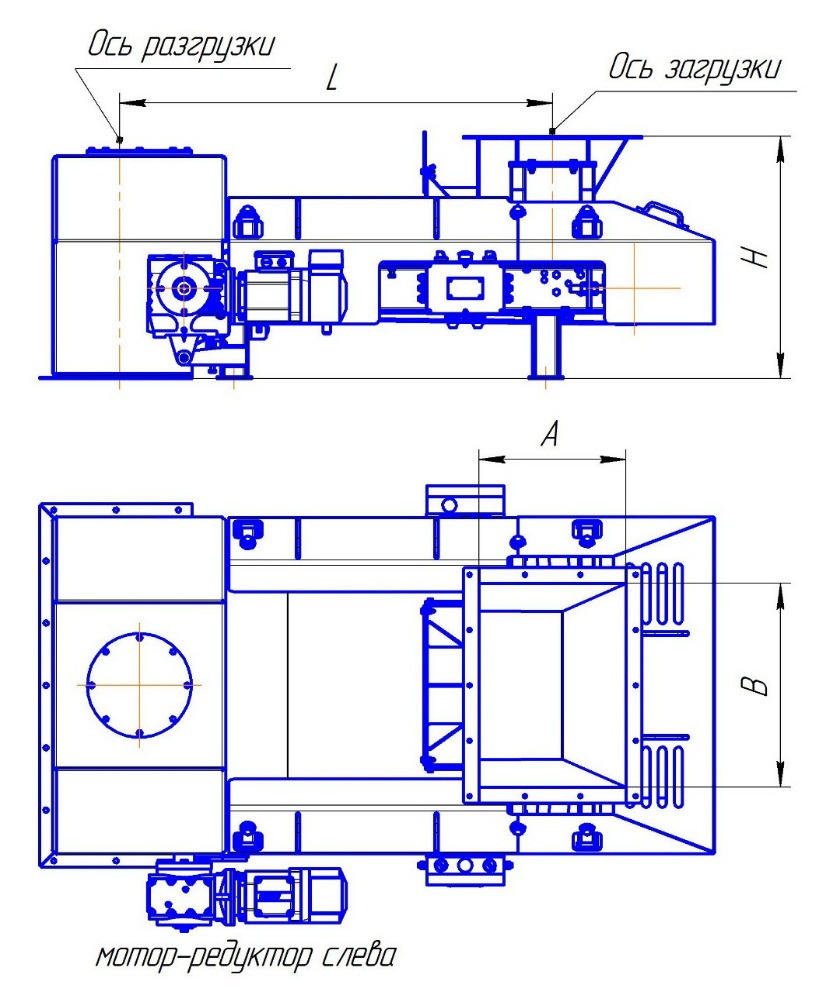 5. Комплектация дозатора (если не указана, то принимается «стандартная»)5. Комплектация дозатора (если не указана, то принимается «стандартная»)VРамаМинимальнаяСтандартнаяРасширеннаяVЛента конвейерная кольцевая (резинотканевая или ПВХ)МинимальнаяСтандартнаяРасширеннаяVБарабаны (приводной и обводной с натяжным винтовым устройством)МинимальнаяСтандартнаяРасширеннаяVРолики (транспортировочные, с углом опережения, весовые, дефлекторные)МинимальнаяСтандартнаяРасширеннаяV Очистители ленты (наружный и внутренний)МинимальнаяСтандартнаяРасширеннаяVПост местного управления и коробка соединительнаяМинимальнаяСтандартнаяРасширеннаяVГрузоприемное устройство (с тензодатчиками фирмы CAS – если не указаны другие)МинимальнаяСтандартнаяРасширеннаяVМотор-редуктор SEW EURODRIVE (если не указан другой)МинимальнаяСтандартнаяРасширеннаяVДатчики (скорости, схода ленты)МинимальнаяСтандартнаяРасширеннаяVОграждения (барабана обводного, боковое)МинимальнаяСтандартнаяРасширеннаяВоронка формирующая (с вертикальным шибером регулировки потока материала)Воронка формирующая (с вертикальным шибером регулировки потока материала)СтандартнаяРасширеннаяКожух аспирационный (для подсоединения системы удаления пыли в зоне разгрузки)Кожух аспирационный (для подсоединения системы удаления пыли в зоне разгрузки)СтандартнаяРасширеннаяЗатвор шиберный (для перекрытия потока мелкофракционных материалов из бункера в воронку)Затвор шиберный (для перекрытия потока мелкофракционных материалов из бункера в воронку)Затвор шиберный (для перекрытия потока мелкофракционных материалов из бункера в воронку)РасширеннаяЗатвор штырьевой (для перекрытия потока материала (куски более 10 мм) из бункера в воронку)Затвор штырьевой (для перекрытия потока материала (куски более 10 мм) из бункера в воронку)Затвор штырьевой (для перекрытия потока материала (куски более 10 мм) из бункера в воронку)РасширеннаяЗатвор комбинированный (для материала с большим диапазоном фракционного состава)Затвор комбинированный (для материала с большим диапазоном фракционного состава)Затвор комбинированный (для материала с большим диапазоном фракционного состава)РасширеннаяПитатель шлюзовый (для подачи мелкофракционных материалов с высокой свободной текучестью)Питатель шлюзовый (для подачи мелкофракционных материалов с высокой свободной текучестью)Питатель шлюзовый (для подачи мелкофракционных материалов с высокой свободной текучестью)РасширеннаяВибробункер (для улучшения характеристик потока материалов со склонностью к образованию сводов)Вибробункер (для улучшения характеристик потока материалов со склонностью к образованию сводов)Вибробункер (для улучшения характеристик потока материалов со склонностью к образованию сводов)РасширеннаяУкрытие верхнее (для уменьшения пылеобразования и воздействия внешних факторов на материал)Укрытие верхнее (для уменьшения пылеобразования и воздействия внешних факторов на материал)Укрытие верхнее (для уменьшения пылеобразования и воздействия внешних факторов на материал)РасширеннаяРоликоопора нижняя центрирующая с функцией динамического натяжения ленты (при L более 3,5 м)Роликоопора нижняя центрирующая с функцией динамического натяжения ленты (при L более 3,5 м)Роликоопора нижняя центрирующая с функцией динамического натяжения ленты (при L более 3,5 м)РасширеннаяVГири класса М1 (для калибровки дозатора; входят в комплект поставки, если не вычеркнуты)Гири класса М1 (для калибровки дозатора; входят в комплект поставки, если не вычеркнуты)Гири класса М1 (для калибровки дозатора; входят в комплект поставки, если не вычеркнуты)Гири класса М1 (для калибровки дозатора; входят в комплект поставки, если не вычеркнуты)6. Система управления дозатором6. Система управления дозатором6. Система управления дозатором6. Система управления дозатором6. Система управления дозатором6. Система управления дозатором6. Система управления дозатором6. Система управления дозатором6. Система управления дозатором6. Система управления дозатором6. Система управления дозатором6. Система управления дозатором6. Система управления дозатором6. Система управления дозатором6. Система управления дозатором6. Система управления дозаторомРежим работы*: автономный (только с панели оператора)автономный (только с панели оператора)автономный (только с панели оператора)автономный (только с панели оператора)автономный (только с панели оператора)автономный (только с панели оператора)автономный (только с панели оператора)автономный (только с панели оператора)автономный (только с панели оператора)автономный (только с панели оператора)автономный (только с панели оператора)автономный (только с панели оператора)автономный (только с панели оператора)автономный (только с панели оператора)Режим работы*: дистанционный (от АСУ верхнего уровня)дистанционный (от АСУ верхнего уровня)дистанционный (от АСУ верхнего уровня)дистанционный (от АСУ верхнего уровня)дистанционный (от АСУ верхнего уровня)дистанционный (от АСУ верхнего уровня)дистанционный (от АСУ верхнего уровня)дистанционный (от АСУ верхнего уровня)дистанционный (от АСУ верхнего уровня)дистанционный (от АСУ верхнего уровня)дистанционный (от АСУ верхнего уровня)дистанционный (от АСУ верхнего уровня)дистанционный (от АСУ верхнего уровня)дистанционный (от АСУ верхнего уровня)Режим работы*: в составе группы (потребуется уточнение алгоритма работы и состава групп)в составе группы (потребуется уточнение алгоритма работы и состава групп)в составе группы (потребуется уточнение алгоритма работы и состава групп)в составе группы (потребуется уточнение алгоритма работы и состава групп)в составе группы (потребуется уточнение алгоритма работы и состава групп)в составе группы (потребуется уточнение алгоритма работы и состава групп)в составе группы (потребуется уточнение алгоритма работы и состава групп)в составе группы (потребуется уточнение алгоритма работы и состава групп)в составе группы (потребуется уточнение алгоритма работы и состава групп)в составе группы (потребуется уточнение алгоритма работы и состава групп)в составе группы (потребуется уточнение алгоритма работы и состава групп)в составе группы (потребуется уточнение алгоритма работы и состава групп)в составе группы (потребуется уточнение алгоритма работы и состава групп)в составе группы (потребуется уточнение алгоритма работы и состава групп)Интерфейс управления*: (для дистанционного и группового режима работы)аналоговые и дискретные сигналы (уточняются ниже в таблице)аналоговые и дискретные сигналы (уточняются ниже в таблице)аналоговые и дискретные сигналы (уточняются ниже в таблице)аналоговые и дискретные сигналы (уточняются ниже в таблице)аналоговые и дискретные сигналы (уточняются ниже в таблице)аналоговые и дискретные сигналы (уточняются ниже в таблице)аналоговые и дискретные сигналы (уточняются ниже в таблице)аналоговые и дискретные сигналы (уточняются ниже в таблице)аналоговые и дискретные сигналы (уточняются ниже в таблице)аналоговые и дискретные сигналы (уточняются ниже в таблице)аналоговые и дискретные сигналы (уточняются ниже в таблице)аналоговые и дискретные сигналы (уточняются ниже в таблице)аналоговые и дискретные сигналы (уточняются ниже в таблице)аналоговые и дискретные сигналы (уточняются ниже в таблице)Интерфейс управления*: (для дистанционного и группового режима работы)RS485RS485RS485RS485протокол Modbus RTUпротокол Modbus RTUпротокол Modbus RTUпротокол Modbus RTUпротокол Modbus RTUпротокол Modbus RTUпротокол Modbus RTUпротокол Modbus RTUпротокол Modbus RTUпротокол Modbus RTUИнтерфейс управления*: (для дистанционного и группового режима работы)RS485RS485RS485RS485протокол Profibusпротокол Profibusпротокол Profibusпротокол Profibusпротокол Profibusпротокол Profibusпротокол Profibusпротокол Profibusпротокол Profibusпротокол ProfibusИнтерфейс управления*: (для дистанционного и группового режима работы)EthernetEthernetEthernetEthernetпротокол Modbus TCP/IPпротокол Modbus TCP/IPпротокол Modbus TCP/IPпротокол Modbus TCP/IPпротокол Modbus TCP/IPпротокол Modbus TCP/IPпротокол Modbus TCP/IPпротокол Modbus TCP/IPпротокол Modbus TCP/IPпротокол Modbus TCP/IPИнтерфейс управления*: (для дистанционного и группового режима работы)EthernetEthernetEthernetEthernetпротокол Profinetпротокол Profinetпротокол Profinetпротокол Profinetпротокол Profinetпротокол Profinetпротокол Profinetпротокол Profinetпротокол Profinetпротокол ProfinetДополнительные опции: (не актуально для аналогового и дискретного управления)Выходной сигнал - текущая производительность (может быть изменен по желанию заказчика – напишите ниже)Выходной сигнал - текущая производительность (может быть изменен по желанию заказчика – напишите ниже)Выходной сигнал - текущая производительность (может быть изменен по желанию заказчика – напишите ниже)Выходной сигнал - текущая производительность (может быть изменен по желанию заказчика – напишите ниже)0-20 мА0-20 мА0-20 мА0-20 мА0-20 мА4-20 мА4-20 мА4-20 мА4-20 мАДополнительные опции: (не актуально для аналогового и дискретного управления)0-20 мА0-20 мА0-20 мА0-20 мА0-20 мА4-20 мА4-20 мА4-20 мА4-20 мААналоговые и дискретные сигналы дистанционного управления*: (при выборе соответствующего интерфейса управления; если не указанно другое, то уровень дискретного сигнала – 24В)входныезадание производительностизадание производительностизадание производительностинетнет0-20 мА0-20 мА4-20 мА4-20 мААналоговые и дискретные сигналы дистанционного управления*: (при выборе соответствующего интерфейса управления; если не указанно другое, то уровень дискретного сигнала – 24В)входныедискретный пускдискретный пускдискретный пускдискретный пускдискретный пускдискретный пускдискретный пускдискретный пускдискретный пускдискретный пускдискретный пускдискретный пускдискретный пускАналоговые и дискретные сигналы дистанционного управления*: (при выборе соответствующего интерфейса управления; если не указанно другое, то уровень дискретного сигнала – 24В)входныедискретный сброс авариидискретный сброс авариидискретный сброс авариидискретный сброс авариидискретный сброс авариидискретный сброс авариидискретный сброс авариидискретный сброс авариидискретный сброс авариидискретный сброс авариидискретный сброс авариидискретный сброс авариидискретный сброс аварииАналоговые и дискретные сигналы дистанционного управления*: (при выборе соответствующего интерфейса управления; если не указанно другое, то уровень дискретного сигнала – 24В)входныедискретное разрешение на работудискретное разрешение на работудискретное разрешение на работудискретное разрешение на работудискретное разрешение на работудискретное разрешение на работудискретное разрешение на работудискретное разрешение на работудискретное разрешение на работудискретное разрешение на работудискретное разрешение на работудискретное разрешение на работудискретное разрешение на работуАналоговые и дискретные сигналы дистанционного управления*: (при выборе соответствующего интерфейса управления; если не указанно другое, то уровень дискретного сигнала – 24В)входныеАналоговые и дискретные сигналы дистанционного управления*: (при выборе соответствующего интерфейса управления; если не указанно другое, то уровень дискретного сигнала – 24В)входныеАналоговые и дискретные сигналы дистанционного управления*: (при выборе соответствующего интерфейса управления; если не указанно другое, то уровень дискретного сигнала – 24В)выходныетекущая производительностьтекущая производительностьтекущая производительностьтекущая производительностьнетнет0-20 мА0-20 мА0-20 мА4-20 мА4-20 мААналоговые и дискретные сигналы дистанционного управления*: (при выборе соответствующего интерфейса управления; если не указанно другое, то уровень дискретного сигнала – 24В)выходныедискретный готов к работедискретный готов к работедискретный готов к работедискретный готов к работедискретный готов к работедискретный готов к работедискретный готов к работедискретный готов к работедискретный готов к работедискретный готов к работедискретный готов к работедискретный готов к работедискретный готов к работеАналоговые и дискретные сигналы дистанционного управления*: (при выборе соответствующего интерфейса управления; если не указанно другое, то уровень дискретного сигнала – 24В)выходныедискретный в работедискретный в работедискретный в работедискретный в работедискретный в работедискретный в работедискретный в работедискретный в работедискретный в работедискретный в работедискретный в работедискретный в работедискретный в работеАналоговые и дискретные сигналы дистанционного управления*: (при выборе соответствующего интерфейса управления; если не указанно другое, то уровень дискретного сигнала – 24В)выходныедискретный авариядискретный авариядискретный авариядискретный авариядискретный авариядискретный авариядискретный авариядискретный авариядискретный авариядискретный авариядискретный авариядискретный авариядискретный аварияАналоговые и дискретные сигналы дистанционного управления*: (при выборе соответствующего интерфейса управления; если не указанно другое, то уровень дискретного сигнала – 24В)выходныеАналоговые и дискретные сигналы дистанционного управления*: (при выборе соответствующего интерфейса управления; если не указанно другое, то уровень дискретного сигнала – 24В)выходныеРасположение панели оператора (если не указанно, то располагается на шкафу управления)на шкафу управленияна шкафу управленияв операторской (длина кабельной трассы от шкафа управления до операторской ____м)в операторской (длина кабельной трассы от шкафа управления до операторской ____м)в операторской (длина кабельной трассы от шкафа управления до операторской ____м)в операторской (длина кабельной трассы от шкафа управления до операторской ____м)в операторской (длина кабельной трассы от шкафа управления до операторской ____м)в операторской (длина кабельной трассы от шкафа управления до операторской ____м)в операторской (длина кабельной трассы от шкафа управления до операторской ____м)в операторской (длина кабельной трассы от шкафа управления до операторской ____м)в операторской (длина кабельной трассы от шкафа управления до операторской ____м)в операторской (длина кабельной трассы от шкафа управления до операторской ____м)в операторской (длина кабельной трассы от шкафа управления до операторской ____м)Протяженность кабельной трассы от шкафа управления до дозатора*, мПротяженность кабельной трассы от шкафа управления до дозатора*, мПротяженность кабельной трассы от шкафа управления до дозатора*, мПротяженность кабельной трассы от шкафа управления до дозатора*, мПротяженность кабельной трассы от шкафа управления до дозатора*, мПротяженность кабельной трассы от шкафа управления до дозатора*, мПротяженность кабельной трассы от шкафа управления до дозатора*, мПротяженность кабельной трассы от шкафа управления до дозатора*, мПротяженность кабельной трассы от шкафа управления до дозатора*, мПротяженность кабельной трассы от шкафа управления до дозатора*, мПротяженность кабельной трассы от шкафа управления до дозатора*, мПротяженность кабельной трассы от шкафа управления до дозатора*, мПротяженность кабельной трассы от шкафа управления до дозатора*, мПротяженность кабельной трассы от шкафа управления до дозатора*, мТемпература в помещении установки шкафа управления*, °СТемпература в помещении установки шкафа управления*, °СТемпература в помещении установки шкафа управления*, °СТемпература в помещении установки шкафа управления*, °СТемпература в помещении установки шкафа управления*, °СТемпература в помещении установки шкафа управления*, °СТемпература в помещении установки шкафа управления*, °СТемпература в помещении установки шкафа управления*, °СТемпература в помещении установки шкафа управления*, °СТемпература в помещении установки шкафа управления*, °Сот от от от до до 7. Объем дополнительных работ, выполняемых поставщиком7. Объем дополнительных работ, выполняемых поставщиком7. Объем дополнительных работ, выполняемых поставщиком7. Объем дополнительных работ, выполняемых поставщиком7. Объем дополнительных работ, выполняемых поставщиком7. Объем дополнительных работ, выполняемых поставщикомШефмонтаж*данетПусконаладочные работы*данет8. Способ доставки оборудования*8. Способ доставки оборудования*8. Способ доставки оборудования*Самовывоз со склада поставщика - г. Топки, Кемеровской обл.Доставка осуществляется поставщиком9. Дополнительные требования (не запрошенные параметры, особенности эксплуатации, состав ЗИП, футеровка барабанов, футеровка воронки, дополнительные датчики и исполнительные механизмы и т.п.)